Tematy do pracy w V tygodniu od 20.04 – 24.04Temat tygodnia ; Dbamy o przyrodę1 dzień – 20.04 – Jestem przyjacielem przyrodya – Rozwijanie zainteresowań przyrodniczych poprzez rozmowę z dziećmi na temat „Co zagraża przyrodzie”, oraz na podstawie wiersza „ Mali strażnicy przyrody”a – Segregujemy śmieci. Zabawa inspirowana opowiadaniem „Kosz „. Poznanie znaczenia słów  ekolog, recykling, opowiadanie -  https://www.youtube.com/watch?v=RV5IBJGAypYEkolodzy to osoby, które:
dbają o zużycie energii - pamiętają, aby jej nie marnować podczas codziennych czynności,zmniejszają zanieczyszczenia - pamiętają, aby codzienne czynności nie powodowały nadmiernej emisji szkodliwych substancjiużywają produktów przyjaznych środowisku - pamiętają, że opakowania i torby mogą być poddane recyclingowi,korzystają ze śmietnika - pamiętają, że na śmieci przeznaczone są specjalne pojemniki, a nie okoliczna roślinność.Recykling - to system czynności i procesów, zmierzający do odzyskania i ponownego wykorzystania odpadów komunalnych, przy jak najmniejszym wkładzie energetycznym. Podstawą recyklingu jest właściwa selekcja odpadów, a następnie ich przetworzenie na nowe produkty i wykorzystanie w maksymalnym stopniu. Surowiec odzyskuje się możliwie wielokrotnie, przerabiając go ponownie po każdym kolejnym wykorzystaniu, do momentu aż straci swój potencjał. Materiał, który po przetworzeniu można wykorzystać ponownie nazywamy surowcem wtórnym.
 
Recykling sprawia, że odpady stają się z powrotem wartościowe i zamiast trafić na składowisko, przekształcają się w surowce do produkcji nowych materiałów. Celem recyklingu jest oszczędność energii oraz ochrona dóbr naturalnych. Surowce wtórne przetwarza się po to, by ograniczyć eksploatację surowców pierwotnych, nieodnawialnych (np. ropy naftowej), których ziemskie zasoby gwałtownie się kurczą.b – Zabawa ruchowa z elementem skłonu „ Wyrzuć śmieci”- ćwiczenie dużych grup mięśniowychc – Praca plastyczna „ Segregujemy śmieci” -  pokoloruj pojemniki  / Pobrać z pliku/ zgodnie z kolorami.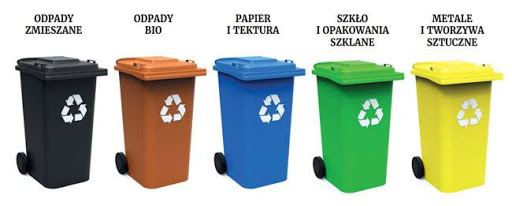 3 dzień - 22.04 - Ochroń przyrodęa- Słuchanie ciekawostek ekologicznych /czytane przez mamę/ - rozmowa na tematCiekawostki ekologiczne dla dzieci1. Czy wiesz, że jedna szklana przetworzona butelka, pozwala zaoszczędzić energię równą świeceniu przez 4h, 100 watowej żarówki? Jest to niesamowite, ponieważ tak mała rzecz jak butelka potrafi sprawić, że oszczędzamy energię.2. By wyprodukować tonę papieru, trzeba pozbawić życia ok. 18 drzew. Często będąc w szkole marnujemy kartki papieru, które później lądują w koszu. A by pozyskać nowe, nadal są ścinane kolejne drzewa.3. Czy wiesz, że plastikowa butelka rozkłada się ok. 500 lat? Jeśli wyrzucimy ją w lesie dopiero po 500 latach ślad po niej zaginie.4. Nieumyślnie wrzucane odpady plastikowe do rzek i oceanów powodują, że giną ssaki wodne i ptaki. Jest to niebagatelna liczba 2 milionów rocznie. Dlatego od najmłodszych lat powinniśmy mieć na uwadze żeby pod żadnym pozorem nie wrzucać do wody śmieci.5. 6 puszek wyprodukowanych metodą recyklingu, pozwala na zaoszczędzenie 1 litra benzyny.6. Produkty, które są w 100% szklane, nadają się do ponownego recyklingu i użycia po raz kolejny. Jest to świetna sprawa, ponieważ nasze środowisko nie cierpi na tym, a zyskuje. Dlatego gdy pijesz sok ze szklanej butelki oddawaj ją w sklepach do ponownego recyklingu. Dzięki temu chronisz naszą Matkę Naturę przed rozkładem kilkusetletnim.7. Wszystkie duże miasta w Polsce, podczas zwykłego dnia wysyłają na wysypiska śmieci ok. 100 ciężarówek z odpadami.8. Gdy ktoś wyleje choćby 1 litr oleju silnikowego do rzeki, jest on w stanie zanieczyścić ok. 1 miliona litrów wody. Musimy mieć baczenie na to, że później my tą wodę pijemy.9. Ocieplenie klimatu w 2050 roku, może spowodować, że wybrzeża Wielkiej Brytanii zaleje woda. Wszystko to przez nieszanowanie przez człowieka naszego środowiska.10. WHO ogłosiło do opinii publicznej, fakt iż 75% zgonów następuje wskutek zatrucia środowiska oraz nieprawidłowego sposobu życia.11. Aż 2/3 mieszkańców świata oddycha powietrzem zatrutym przez smog. Na dłuższą metę niestety zdrowie tych osób będzie bardzo zagrożone, a nawet życie.12. Czy wiesz, że wokół ziemi krąży 10 tysięcy satelitów? Nikt nie spodziewałby się, że jest ich tak wiele. Jednak wiele niestety nie działa.13. Śmieci, które lądują w Twoim koszu prawie w 50% są to odpadki nadające się na kompost. Dzięki własnemu kompostnikowi, będziemy mogli sadzić owoce i warzywa na odpowiednio nawożonym gruncie. Jest to niezwykła bomba witaminowa dla naszych roślin.14. Recykling jednej metalowej puszki to 3 godzinne oglądanie telewizji.15. Przetworzony wcześniej papier można z powodzeniem wykorzystać do izolacji oraz urządzania domu. Świetnie izoluje podłogę.16. Przez fakt, iż teraz wszystko pakowane jest w pojedyncze plastikowe opakowania, aż 1/3 wszystkich śmieci to opakowania po produktach żywnościowych. Codziennie na wysypiska śmieci trafia ich taka ilość, że przeciętny polak nie uwierzyłby, póki by tego nie zobaczył.17. Przetworzenie puszki na nową trwa ok. 6 tygodni. Jest to praktycznie 2 miesiące, więc jeśli kupujesz napój w puszce, zastanów się dwa razy, czy nie lepiej kupić go w szklanej butelce. Szklane butelki dzięki recyklingowi, używane są wielokrotnie, dzięki czemu zaoszczędzamy czas i mniej zaśmiecamy środowisko, w którym żyjemy.18. Cały strój narciarski może zostać stworzony z przetworzenia 26 plastikowych butelek. Jest to niesamowicie dużo pracy i energii osób pracujących w ten sposób
.
19. Śmieci trafiające na wysypisko śmieci, zostają na nim ok. 30 lat. Jest to bardzo długi okres czasu. Wysypiska śmieci położone za miastami, są to miejsca, które straszą swym wyglądem i zapachem. Góry śmieci aż kotłują się ze wszystkich stron tworząc przy tym wielki zamęt i bałagan.20. Czy wiesz, że ilość wyrzucanego przez nas drewna i papieru starcza na ogrzanie ok. 50 milionów domów przez 20 lat? Jest to niesamowicie dużo i długo, ale może dzięki temu zdamy sobie sprawę jak marnujemy każdą kartkę papieru, często nawet niezapisaną wyrzucamy do kosza nie zważając, że zaraz sięgamy po nową robiąc z nią to samo.b – Ćwiczenia czytania. Proszę wydrukować  z pliku kartę z sylabami ,/SYLABY/ rozciąć wszystkie sylaby i niech dzieci spróbują ułożyć z nich jak najwięcej wyrazów i nakleić na kartkę. Można wykonać również inne sylaby aby dziecko układało dowolne wyrazy.c – Ćwiczenia i zabawy ruchowe przy znanych piosenkach oraz z „Idziemy do Zoo”  https://www.youtube.com/watch?v=2BQCcIjudZ8&feature=youtu.be4 –dzień – Co nam daje lasa – Proszę obejrzyjcie film edukacyjny “Co to jest las”- swobodna rozmowa na temat filmu i własnych spostrzeżeń. https://www.youtube.com/watch?v=31z7hEiIDVs – film Lasb – Praca plastyczno-techniczna „ Jak powinien wyglądać czysty las?”- może to być praca wykonana dowolną techniką – wycinanie z gazet zwierząt i naklejanie, dorysowywanie kredkami, malowanie farbami , wyklejanie plasteliną- praca według pomysłu dzieci’c- Ćwiczenia oddechowe „Czyste powietrze”. Rapowane zagadki – wyrabianie poczucia rytmu.Dziś ekologia modne słowo,
przyrodę wszyscy chcemy mieć zdrową.
Jej strażnikami się ogłaszamy,
od dziś przyrodzie my pomagamy.
Gdy ktoś bezmyślnie papierek rzuci,
musisz takiemu uwagę zwrócić.
Nie można przecież bezkarnie śmiecić,
to wiedzą nawet przedszkolne dzieci.
Nie wolno łamać gałęzi drzew,
bo pięknie płynie z nich ptasi śpiew.
A kiedy bocian wróci z podróży,
gniazdo niech znajdzie, na nie zasłużył.
Pozwól dżdżownicy do ziemi wrócić,
po co jej dzieci mają się smucić.
Niech barwny motyl siada na kwiatach,
żyje tak krótko, niech wolny lata.
A zimą nakarm głodne ptaki,
sikorki, wróble, wrony, szpaki.
Powieś na drzewie karmnik mały,
będą ci wiosną za to śpiewały.
Choć ekolodzy jeszcze z nas mali
uczyć będziemy tego wandali.
Matka natura nam, wynagrodzi,
jeśli z przyrodą będziemy w zgodzieb – Zabawa rozwijająca analizę i syntezę słuchową oraz utrwalająca poznane litery „Co widzisz, co słyszysz”?  - podawanie nazw roślin, zwierząt, które rozpoczynają się podaną sylabą, literą. c- Zajęcia muzyczne – słuchanie piosenki „ Ziemia to wyspa zielona”          piosenka -    https://www.youtube.com/watch?v=_SKe11ntnGc 2 dzień – 21.04 – Mali ekolodzyBORSUK
Lubi jagody i żołędzie,
więc sadełko sobie przędzie
W czasie zimowej pory
chowa się do swej nory.
Jego czarno-biała głowa
w lesie dobrze się chowa.LIS
Co za zwierz po lesie chodzi
I rudą kitą liście zamiata?
Gdy noc ciemna zapada
cichutko do kurników się skrada.BÓBR
Gdzie spokojne są strumyki
Ścinam drzewa i patyki
Robię tamy, wodę zbieram,
W piękne futro się ubieram
I nie jestem niczyj wróg
Kto ja jestem? No kto? .....SARENKA
Jestem zgrabna i płochliwa
Jadam trawkę, liście zrywam.
Sierść mam płową, łatkę białą,
A poroże raczej małe.
Jestem zwinna jak panienka.
Kto ja jestem? No? ......DZIK
Ryję ziemię mymi kłami -
- nazywają je szablami.
Dzieci mam w prześliczne paski.
Bardzo kocham te bobaski.
Kto chce krzywdę im uczynić
pozna zemstę dzikiej świni.
Niech na drzewo zmyka w mig,
Wtedy jestem straszny ....WILK
Jestem zawsze bardzo głodny
Mam wilczy apetyt
Złą sławą wśród ludzi
Cieszę się niestety
Smutno mi, że nawet w bajkach
Nie lubi mnie nikt
A ja jestem przodkiem pieska
Nazywam się ....JEŻ
Idę sobie leśną drogą
Czasem gniewnie tupnę nogą
Kolce mam i wzdłuż i wszerz
Kto ja jestem? Właśnie .....Dzieci próbują śpiewać swoje wymyślone zagadki na dowolną melodię a mama zgaduje5 dzień – Dbamy o przyrodęa – Oglądanie książek albumów oraz filmu edukacyjnego i szukanie odpowiedzi na pytanie ‘’ Co zagraża przyrodzie?” https://www.youtube.com/watch?v=Yr2bFApujgI – film edukacyjnyb. Zajęcia matematyczne – utrwalanie dodawania i odejmowania w zakresie 10 . Uzupełnić kartę pracy z pliku poniżej /Dodawanie i odejmowanie./c – W dalszym ciągu ćwiczymy czytanie z naszych książeczek  lub jakichkolwiek innych. Nie zapominamy też o czytaniu dzieciom różnych bajek i opowiadań i rozmowie o ich treści aby sprawdzić czy dzieci rozumieją tekst .W razie pytań lub wątpliwości proszę o kontakt telefoniczny lub mailowy. WIEWIÓRKA
Z drzewa na drzewo bez kłopotu skaczę
Zbieram orzeszki , kiedy je zobaczę
Jestem dumna z kity, co ją rudą noszę
Jak ja się nazywam? Odgadnijcie proszę.